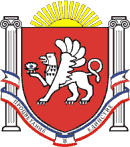 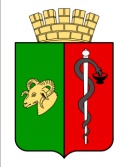 РЕСПУБЛИКА КРЫМЕВПАТОРИЙСКИЙ ГОРОДСКОЙ СОВЕТ
Р Е Ш Е Н И ЕII созывСессия №8318.04.2024                                      г. Евпатория                                            № 2-83/9О возложении временного исполнения полномочий главы администрации города Евпатории Республики КрымВ соответствии с частью 12  статьи 37 Федерального закона от 06.10.2003   № 131-ФЗ «Об общих принципах организации местного самоуправления в Российской Федерации», Федеральным законом от 02.03.2007 № 25-ФЗ «О муниципальной службе в Российской Федерации», Законом Республики Крым от 21.08.2014 № 54-ЗРК «Об основах местного самоуправления в Республике Крым», Законом Республики Крым от 16.09.2014 № 76-ЗРК                          «О муниципальной службе в Республике Крым», пунктом 13 статьи 54 Устава муниципального образования городской округ Евпатория Республики Крым,  городской совет РЕШИЛ:Возложить временное исполнение полномочий главы администрации                      города Евпатории Республики Крым на Юрьева Александра Юрьевича,                                        заместителя  главы администрации города Евпатории Республики Крым с 18 апреля 2024 года, без освобождения от основной должности, до вступления в должность лица, назначенного Евпаторийским городским советом Республики Крым на должность главы администрации города Евпатории Республики Крым по контракту, заключенному по результатам конкурса на замещение должности главы администрации города Евпатории Республики Крым. Признать утратившим силу решение Евпаторийского городского совета Республики Крым от 28.02.2024 № 2-79/8 «О возложении временного исполнения полномочий главы администрации города Евпатории Республики Крым».Настоящее решение вступает в силу со дня принятия и подлежит обнародованию на официальном портале Правительства Республики Крым - http://rk.gov.ru в разделе: муниципальные образования, подраздел - Евпатория, а также на официальном сайте муниципального образования городской округ Евпатория Республики Крым -                      http://my-evp.ru в разделе Документы, подраздел - Документы городского совета в информационно-телекоммуникационной сети общего пользования.Контроль за исполнением настоящего решения возложить на председателя Евпаторийского городского совета Леонову Э.М.ПредседательЕвпаторийского городского совета			                		     Э.М. Леонова